ТРЕБОВАНИЕ О ДОБРОВОЛЬНОМ ДЕМОНТАЖЕ САМОВОЛЬНО УСТАНОВЛЕННЫХ И НЕЗАКОННО РАЗМЕЩЕННЫХ НЕСТАЦИОНАРНЫХ ТОРГОВЫХ ОБЪЕКТОВ, ВЫЯВЛЕННЫХ НА ТЕРРИТОРИИ ДОБРЯНСКОГО ГОРОДСКОГО ОКРУГАТРЕБОВАНИЕ О ДОБРОВОЛЬНОМ ДЕМОНТАЖЕ САМОВОЛЬНО УСТАНОВЛЕННЫХ И НЕЗАКОННО РАЗМЕЩЕННЫХ НЕСТАЦИОНАРНЫХ ТОРГОВЫХ ОБЪЕКТОВ, ВЫЯВЛЕННЫХ НА ТЕРРИТОРИИ ДОБРЯНСКОГО ГОРОДСКОГО ОКРУГАТРЕБОВАНИЕ О ДОБРОВОЛЬНОМ ДЕМОНТАЖЕ САМОВОЛЬНО УСТАНОВЛЕННЫХ И НЕЗАКОННО РАЗМЕЩЕННЫХ НЕСТАЦИОНАРНЫХ ТОРГОВЫХ ОБЪЕКТОВ, ВЫЯВЛЕННЫХ НА ТЕРРИТОРИИ ДОБРЯНСКОГО ГОРОДСКОГО ОКРУГАТРЕБОВАНИЕ О ДОБРОВОЛЬНОМ ДЕМОНТАЖЕ САМОВОЛЬНО УСТАНОВЛЕННЫХ И НЕЗАКОННО РАЗМЕЩЕННЫХ НЕСТАЦИОНАРНЫХ ТОРГОВЫХ ОБЪЕКТОВ, ВЫЯВЛЕННЫХ НА ТЕРРИТОРИИ ДОБРЯНСКОГО ГОРОДСКОГО ОКРУГАТРЕБОВАНИЕ О ДОБРОВОЛЬНОМ ДЕМОНТАЖЕ САМОВОЛЬНО УСТАНОВЛЕННЫХ И НЕЗАКОННО РАЗМЕЩЕННЫХ НЕСТАЦИОНАРНЫХ ТОРГОВЫХ ОБЪЕКТОВ, ВЫЯВЛЕННЫХ НА ТЕРРИТОРИИ ДОБРЯНСКОГО ГОРОДСКОГО ОКРУГАТРЕБОВАНИЕ О ДОБРОВОЛЬНОМ ДЕМОНТАЖЕ САМОВОЛЬНО УСТАНОВЛЕННЫХ И НЕЗАКОННО РАЗМЕЩЕННЫХ НЕСТАЦИОНАРНЫХ ТОРГОВЫХ ОБЪЕКТОВ, ВЫЯВЛЕННЫХ НА ТЕРРИТОРИИ ДОБРЯНСКОГО ГОРОДСКОГО ОКРУГАТРЕБОВАНИЕ О ДОБРОВОЛЬНОМ ДЕМОНТАЖЕ САМОВОЛЬНО УСТАНОВЛЕННЫХ И НЕЗАКОННО РАЗМЕЩЕННЫХ НЕСТАЦИОНАРНЫХ ТОРГОВЫХ ОБЪЕКТОВ, ВЫЯВЛЕННЫХ НА ТЕРРИТОРИИ ДОБРЯНСКОГО ГОРОДСКОГО ОКРУГАТРЕБОВАНИЕ О ДОБРОВОЛЬНОМ ДЕМОНТАЖЕ САМОВОЛЬНО УСТАНОВЛЕННЫХ И НЕЗАКОННО РАЗМЕЩЕННЫХ НЕСТАЦИОНАРНЫХ ТОРГОВЫХ ОБЪЕКТОВ, ВЫЯВЛЕННЫХ НА ТЕРРИТОРИИ ДОБРЯНСКОГО ГОРОДСКОГО ОКРУГАТРЕБОВАНИЕ О ДОБРОВОЛЬНОМ ДЕМОНТАЖЕ САМОВОЛЬНО УСТАНОВЛЕННЫХ И НЕЗАКОННО РАЗМЕЩЕННЫХ НЕСТАЦИОНАРНЫХ ТОРГОВЫХ ОБЪЕКТОВ, ВЫЯВЛЕННЫХ НА ТЕРРИТОРИИ ДОБРЯНСКОГО ГОРОДСКОГО ОКРУГАТРЕБОВАНИЕ О ДОБРОВОЛЬНОМ ДЕМОНТАЖЕ САМОВОЛЬНО УСТАНОВЛЕННЫХ И НЕЗАКОННО РАЗМЕЩЕННЫХ НЕСТАЦИОНАРНЫХ ТОРГОВЫХ ОБЪЕКТОВ, ВЫЯВЛЕННЫХ НА ТЕРРИТОРИИ ДОБРЯНСКОГО ГОРОДСКОГО ОКРУГАТРЕБОВАНИЕ О ДОБРОВОЛЬНОМ ДЕМОНТАЖЕ САМОВОЛЬНО УСТАНОВЛЕННЫХ И НЕЗАКОННО РАЗМЕЩЕННЫХ НЕСТАЦИОНАРНЫХ ТОРГОВЫХ ОБЪЕКТОВ, ВЫЯВЛЕННЫХ НА ТЕРРИТОРИИ ДОБРЯНСКОГО ГОРОДСКОГО ОКРУГАТРЕБОВАНИЕ О ДОБРОВОЛЬНОМ ДЕМОНТАЖЕ САМОВОЛЬНО УСТАНОВЛЕННЫХ И НЕЗАКОННО РАЗМЕЩЕННЫХ НЕСТАЦИОНАРНЫХ ТОРГОВЫХ ОБЪЕКТОВ, ВЫЯВЛЕННЫХ НА ТЕРРИТОРИИ ДОБРЯНСКОГО ГОРОДСКОГО ОКРУГАТРЕБОВАНИЕ О ДОБРОВОЛЬНОМ ДЕМОНТАЖЕ САМОВОЛЬНО УСТАНОВЛЕННЫХ И НЕЗАКОННО РАЗМЕЩЕННЫХ НЕСТАЦИОНАРНЫХ ТОРГОВЫХ ОБЪЕКТОВ, ВЫЯВЛЕННЫХ НА ТЕРРИТОРИИ ДОБРЯНСКОГО ГОРОДСКОГО ОКРУГАТРЕБОВАНИЕ О ДОБРОВОЛЬНОМ ДЕМОНТАЖЕ САМОВОЛЬНО УСТАНОВЛЕННЫХ И НЕЗАКОННО РАЗМЕЩЕННЫХ НЕСТАЦИОНАРНЫХ ТОРГОВЫХ ОБЪЕКТОВ, ВЫЯВЛЕННЫХ НА ТЕРРИТОРИИ ДОБРЯНСКОГО ГОРОДСКОГО ОКРУГАТРЕБОВАНИЕ О ДОБРОВОЛЬНОМ ДЕМОНТАЖЕ САМОВОЛЬНО УСТАНОВЛЕННЫХ И НЕЗАКОННО РАЗМЕЩЕННЫХ НЕСТАЦИОНАРНЫХ ТОРГОВЫХ ОБЪЕКТОВ, ВЫЯВЛЕННЫХ НА ТЕРРИТОРИИ ДОБРЯНСКОГО ГОРОДСКОГО ОКРУГАТРЕБОВАНИЕ О ДОБРОВОЛЬНОМ ДЕМОНТАЖЕ САМОВОЛЬНО УСТАНОВЛЕННЫХ И НЕЗАКОННО РАЗМЕЩЕННЫХ НЕСТАЦИОНАРНЫХ ТОРГОВЫХ ОБЪЕКТОВ, ВЫЯВЛЕННЫХ НА ТЕРРИТОРИИ ДОБРЯНСКОГО ГОРОДСКОГО ОКРУГАТРЕБОВАНИЕ О ДОБРОВОЛЬНОМ ДЕМОНТАЖЕ САМОВОЛЬНО УСТАНОВЛЕННЫХ И НЕЗАКОННО РАЗМЕЩЕННЫХ НЕСТАЦИОНАРНЫХ ТОРГОВЫХ ОБЪЕКТОВ, ВЫЯВЛЕННЫХ НА ТЕРРИТОРИИ ДОБРЯНСКОГО ГОРОДСКОГО ОКРУГАТРЕБОВАНИЕ О ДОБРОВОЛЬНОМ ДЕМОНТАЖЕ САМОВОЛЬНО УСТАНОВЛЕННЫХ И НЕЗАКОННО РАЗМЕЩЕННЫХ НЕСТАЦИОНАРНЫХ ТОРГОВЫХ ОБЪЕКТОВ, ВЫЯВЛЕННЫХ НА ТЕРРИТОРИИ ДОБРЯНСКОГО ГОРОДСКОГО ОКРУГАТРЕБОВАНИЕ О ДОБРОВОЛЬНОМ ДЕМОНТАЖЕ САМОВОЛЬНО УСТАНОВЛЕННЫХ И НЕЗАКОННО РАЗМЕЩЕННЫХ НЕСТАЦИОНАРНЫХ ТОРГОВЫХ ОБЪЕКТОВ, ВЫЯВЛЕННЫХ НА ТЕРРИТОРИИ ДОБРЯНСКОГО ГОРОДСКОГО ОКРУГАТРЕБОВАНИЕ О ДОБРОВОЛЬНОМ ДЕМОНТАЖЕ САМОВОЛЬНО УСТАНОВЛЕННЫХ И НЕЗАКОННО РАЗМЕЩЕННЫХ НЕСТАЦИОНАРНЫХ ТОРГОВЫХ ОБЪЕКТОВ, ВЫЯВЛЕННЫХ НА ТЕРРИТОРИИ ДОБРЯНСКОГО ГОРОДСКОГО ОКРУГАВ соответствии с пунктом 2.5 Порядка выявления и демонтажа самовольно установленных 
и незаконно размещённых нестационарных торговых объектов на территории Добрянского городского округа, утвержденного постановлением администрации Добрянского городского округа от 14.05.2020 № 741, управление имущественных и земельных отношений администрации Добрянского городского округа требует произвести добровольный демонтаж нестационарных торговых объектов, включенных в реестр самовольно установленных и незаконно размещённых нестационарных торговых объектов, выявленных на территории Добрянского городского округа:В соответствии с пунктом 2.5 Порядка выявления и демонтажа самовольно установленных 
и незаконно размещённых нестационарных торговых объектов на территории Добрянского городского округа, утвержденного постановлением администрации Добрянского городского округа от 14.05.2020 № 741, управление имущественных и земельных отношений администрации Добрянского городского округа требует произвести добровольный демонтаж нестационарных торговых объектов, включенных в реестр самовольно установленных и незаконно размещённых нестационарных торговых объектов, выявленных на территории Добрянского городского округа:В соответствии с пунктом 2.5 Порядка выявления и демонтажа самовольно установленных 
и незаконно размещённых нестационарных торговых объектов на территории Добрянского городского округа, утвержденного постановлением администрации Добрянского городского округа от 14.05.2020 № 741, управление имущественных и земельных отношений администрации Добрянского городского округа требует произвести добровольный демонтаж нестационарных торговых объектов, включенных в реестр самовольно установленных и незаконно размещённых нестационарных торговых объектов, выявленных на территории Добрянского городского округа:В соответствии с пунктом 2.5 Порядка выявления и демонтажа самовольно установленных 
и незаконно размещённых нестационарных торговых объектов на территории Добрянского городского округа, утвержденного постановлением администрации Добрянского городского округа от 14.05.2020 № 741, управление имущественных и земельных отношений администрации Добрянского городского округа требует произвести добровольный демонтаж нестационарных торговых объектов, включенных в реестр самовольно установленных и незаконно размещённых нестационарных торговых объектов, выявленных на территории Добрянского городского округа:В соответствии с пунктом 2.5 Порядка выявления и демонтажа самовольно установленных 
и незаконно размещённых нестационарных торговых объектов на территории Добрянского городского округа, утвержденного постановлением администрации Добрянского городского округа от 14.05.2020 № 741, управление имущественных и земельных отношений администрации Добрянского городского округа требует произвести добровольный демонтаж нестационарных торговых объектов, включенных в реестр самовольно установленных и незаконно размещённых нестационарных торговых объектов, выявленных на территории Добрянского городского округа:В соответствии с пунктом 2.5 Порядка выявления и демонтажа самовольно установленных 
и незаконно размещённых нестационарных торговых объектов на территории Добрянского городского округа, утвержденного постановлением администрации Добрянского городского округа от 14.05.2020 № 741, управление имущественных и земельных отношений администрации Добрянского городского округа требует произвести добровольный демонтаж нестационарных торговых объектов, включенных в реестр самовольно установленных и незаконно размещённых нестационарных торговых объектов, выявленных на территории Добрянского городского округа:В соответствии с пунктом 2.5 Порядка выявления и демонтажа самовольно установленных 
и незаконно размещённых нестационарных торговых объектов на территории Добрянского городского округа, утвержденного постановлением администрации Добрянского городского округа от 14.05.2020 № 741, управление имущественных и земельных отношений администрации Добрянского городского округа требует произвести добровольный демонтаж нестационарных торговых объектов, включенных в реестр самовольно установленных и незаконно размещённых нестационарных торговых объектов, выявленных на территории Добрянского городского округа:В соответствии с пунктом 2.5 Порядка выявления и демонтажа самовольно установленных 
и незаконно размещённых нестационарных торговых объектов на территории Добрянского городского округа, утвержденного постановлением администрации Добрянского городского округа от 14.05.2020 № 741, управление имущественных и земельных отношений администрации Добрянского городского округа требует произвести добровольный демонтаж нестационарных торговых объектов, включенных в реестр самовольно установленных и незаконно размещённых нестационарных торговых объектов, выявленных на территории Добрянского городского округа:В соответствии с пунктом 2.5 Порядка выявления и демонтажа самовольно установленных 
и незаконно размещённых нестационарных торговых объектов на территории Добрянского городского округа, утвержденного постановлением администрации Добрянского городского округа от 14.05.2020 № 741, управление имущественных и земельных отношений администрации Добрянского городского округа требует произвести добровольный демонтаж нестационарных торговых объектов, включенных в реестр самовольно установленных и незаконно размещённых нестационарных торговых объектов, выявленных на территории Добрянского городского округа:В соответствии с пунктом 2.5 Порядка выявления и демонтажа самовольно установленных 
и незаконно размещённых нестационарных торговых объектов на территории Добрянского городского округа, утвержденного постановлением администрации Добрянского городского округа от 14.05.2020 № 741, управление имущественных и земельных отношений администрации Добрянского городского округа требует произвести добровольный демонтаж нестационарных торговых объектов, включенных в реестр самовольно установленных и незаконно размещённых нестационарных торговых объектов, выявленных на территории Добрянского городского округа:В соответствии с пунктом 2.5 Порядка выявления и демонтажа самовольно установленных 
и незаконно размещённых нестационарных торговых объектов на территории Добрянского городского округа, утвержденного постановлением администрации Добрянского городского округа от 14.05.2020 № 741, управление имущественных и земельных отношений администрации Добрянского городского округа требует произвести добровольный демонтаж нестационарных торговых объектов, включенных в реестр самовольно установленных и незаконно размещённых нестационарных торговых объектов, выявленных на территории Добрянского городского округа:В соответствии с пунктом 2.5 Порядка выявления и демонтажа самовольно установленных 
и незаконно размещённых нестационарных торговых объектов на территории Добрянского городского округа, утвержденного постановлением администрации Добрянского городского округа от 14.05.2020 № 741, управление имущественных и земельных отношений администрации Добрянского городского округа требует произвести добровольный демонтаж нестационарных торговых объектов, включенных в реестр самовольно установленных и незаконно размещённых нестационарных торговых объектов, выявленных на территории Добрянского городского округа:В соответствии с пунктом 2.5 Порядка выявления и демонтажа самовольно установленных 
и незаконно размещённых нестационарных торговых объектов на территории Добрянского городского округа, утвержденного постановлением администрации Добрянского городского округа от 14.05.2020 № 741, управление имущественных и земельных отношений администрации Добрянского городского округа требует произвести добровольный демонтаж нестационарных торговых объектов, включенных в реестр самовольно установленных и незаконно размещённых нестационарных торговых объектов, выявленных на территории Добрянского городского округа:В соответствии с пунктом 2.5 Порядка выявления и демонтажа самовольно установленных 
и незаконно размещённых нестационарных торговых объектов на территории Добрянского городского округа, утвержденного постановлением администрации Добрянского городского округа от 14.05.2020 № 741, управление имущественных и земельных отношений администрации Добрянского городского округа требует произвести добровольный демонтаж нестационарных торговых объектов, включенных в реестр самовольно установленных и незаконно размещённых нестационарных торговых объектов, выявленных на территории Добрянского городского округа:В соответствии с пунктом 2.5 Порядка выявления и демонтажа самовольно установленных 
и незаконно размещённых нестационарных торговых объектов на территории Добрянского городского округа, утвержденного постановлением администрации Добрянского городского округа от 14.05.2020 № 741, управление имущественных и земельных отношений администрации Добрянского городского округа требует произвести добровольный демонтаж нестационарных торговых объектов, включенных в реестр самовольно установленных и незаконно размещённых нестационарных торговых объектов, выявленных на территории Добрянского городского округа:В соответствии с пунктом 2.5 Порядка выявления и демонтажа самовольно установленных 
и незаконно размещённых нестационарных торговых объектов на территории Добрянского городского округа, утвержденного постановлением администрации Добрянского городского округа от 14.05.2020 № 741, управление имущественных и земельных отношений администрации Добрянского городского округа требует произвести добровольный демонтаж нестационарных торговых объектов, включенных в реестр самовольно установленных и незаконно размещённых нестационарных торговых объектов, выявленных на территории Добрянского городского округа:В соответствии с пунктом 2.5 Порядка выявления и демонтажа самовольно установленных 
и незаконно размещённых нестационарных торговых объектов на территории Добрянского городского округа, утвержденного постановлением администрации Добрянского городского округа от 14.05.2020 № 741, управление имущественных и земельных отношений администрации Добрянского городского округа требует произвести добровольный демонтаж нестационарных торговых объектов, включенных в реестр самовольно установленных и незаконно размещённых нестационарных торговых объектов, выявленных на территории Добрянского городского округа:В соответствии с пунктом 2.5 Порядка выявления и демонтажа самовольно установленных 
и незаконно размещённых нестационарных торговых объектов на территории Добрянского городского округа, утвержденного постановлением администрации Добрянского городского округа от 14.05.2020 № 741, управление имущественных и земельных отношений администрации Добрянского городского округа требует произвести добровольный демонтаж нестационарных торговых объектов, включенных в реестр самовольно установленных и незаконно размещённых нестационарных торговых объектов, выявленных на территории Добрянского городского округа:В соответствии с пунктом 2.5 Порядка выявления и демонтажа самовольно установленных 
и незаконно размещённых нестационарных торговых объектов на территории Добрянского городского округа, утвержденного постановлением администрации Добрянского городского округа от 14.05.2020 № 741, управление имущественных и земельных отношений администрации Добрянского городского округа требует произвести добровольный демонтаж нестационарных торговых объектов, включенных в реестр самовольно установленных и незаконно размещённых нестационарных торговых объектов, выявленных на территории Добрянского городского округа:В соответствии с пунктом 2.5 Порядка выявления и демонтажа самовольно установленных 
и незаконно размещённых нестационарных торговых объектов на территории Добрянского городского округа, утвержденного постановлением администрации Добрянского городского округа от 14.05.2020 № 741, управление имущественных и земельных отношений администрации Добрянского городского округа требует произвести добровольный демонтаж нестационарных торговых объектов, включенных в реестр самовольно установленных и незаконно размещённых нестационарных торговых объектов, выявленных на территории Добрянского городского округа:№ в РеестреТип НТОТип НТОАдрес НТОАдрес НТОАдрес НТОПричина демонтажаПричина демонтажаПричина демонтажаПричина демонтажаАкт проверки территории Акт проверки территории До какого числа требуется произвести демонтаж НТО в добровольном порядкеДо какого числа требуется произвести демонтаж НТО в добровольном порядкеДо какого числа требуется произвести демонтаж НТО в добровольном порядкеДо какого числа требуется произвести демонтаж НТО в добровольном порядкеФото НТОФото НТОФото НТОФото НТО№ в РеестреТип НТОТип НТОНаселенный пункт, улица№ дома№ домаПричина демонтажаПричина демонтажаПричина демонтажаПричина демонтажаДата (дд.мм.гг.)№До какого числа требуется произвести демонтаж НТО в добровольном порядкеДо какого числа требуется произвести демонтаж НТО в добровольном порядкеДо какого числа требуется произвести демонтаж НТО в добровольном порядкеДо какого числа требуется произвести демонтаж НТО в добровольном порядкеФото НТОФото НТОФото НТОФото НТО8Торговый павильон «Колос»Торговый павильон «Колос»г.Добрянка, ул.Советская в районе жилого дома №91в районе жилого дома №91размещение без документов, оформленных в установленном порядке, исполнение решения Добрянского суда Пермского края от 03.09.2019 по делу №2-918/2019 размещение без документов, оформленных в установленном порядке, исполнение решения Добрянского суда Пермского края от 03.09.2019 по делу №2-918/2019 размещение без документов, оформленных в установленном порядке, исполнение решения Добрянского суда Пермского края от 03.09.2019 по делу №2-918/2019 размещение без документов, оформленных в установленном порядке, исполнение решения Добрянского суда Пермского края от 03.09.2019 по делу №2-918/2019 25.05.202111с25.06.202125.06.202125.06.202125.06.2021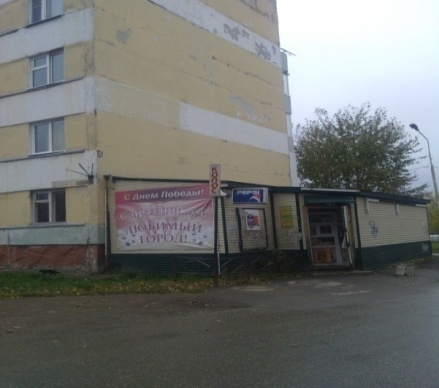 22Торговый павильонТорговый павильонг.Добрянка, ул.Герценав районе жилого дома №33/1в районе жилого дома №33/1размещение без документов, оформленных в установленном порядкеразмещение без документов, оформленных в установленном порядкеразмещение без документов, оформленных в установленном порядкеразмещение без документов, оформленных в установленном порядке24.05.202110с15.06.202115.06.202115.06.202115.06.2021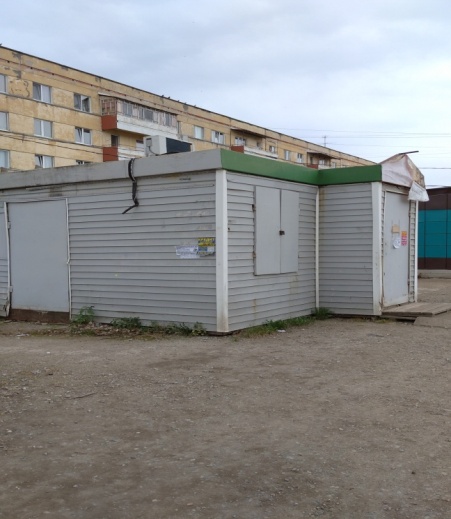 